1.Планируемые результаты изучения предмета технология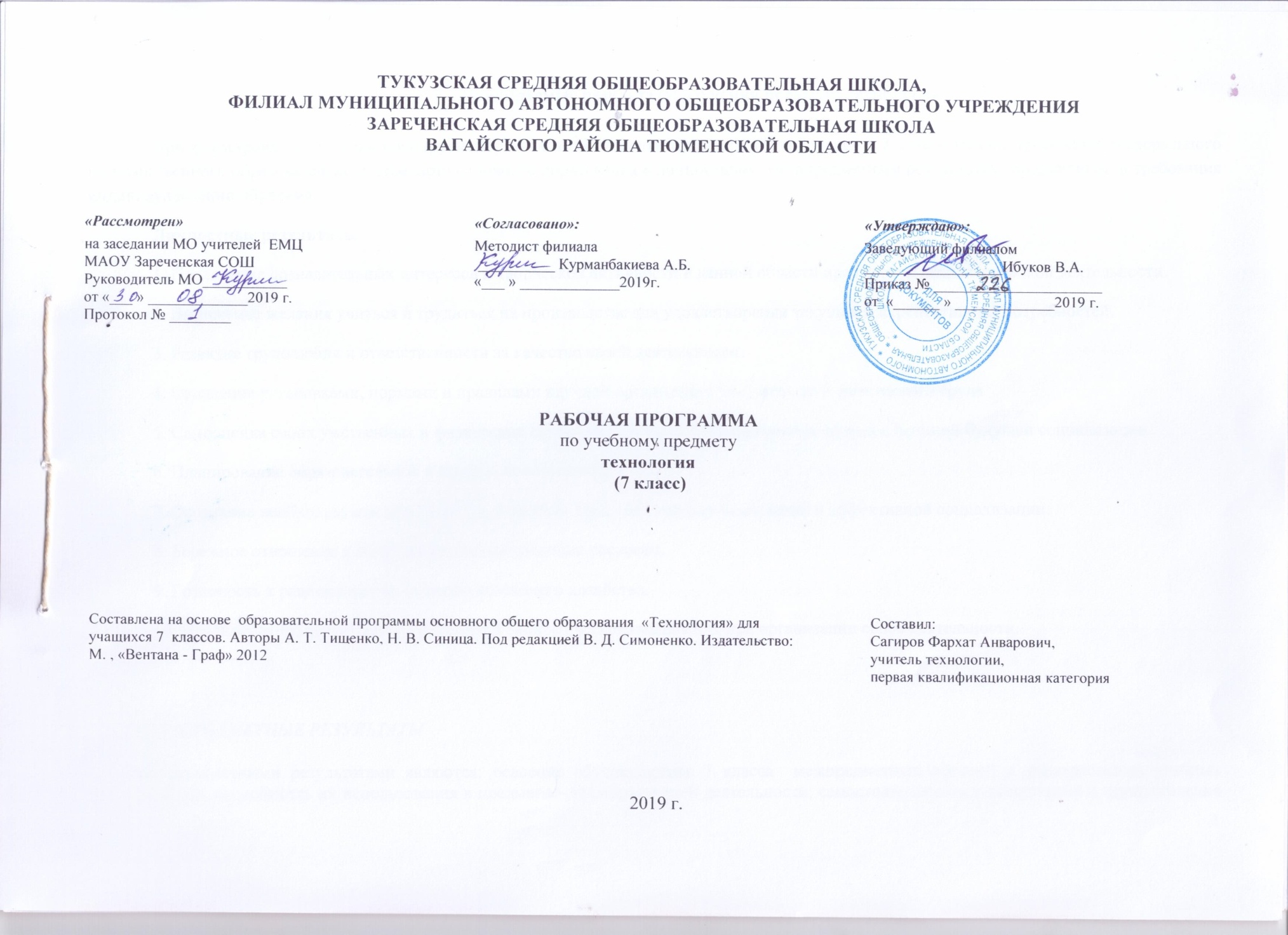 При формировании перечня планируемых результатов освоения предмета «Технология» в 7 классе учтены требования Федерального государственного образовательного стандарта основного образования к личностным,  метапредметным результатам, предметным  и требования индивидуализации обучения.Личностные результаты1. Проявление познавательных интересов и творческой активности в данной области предметной технологической деятельности.2. Выражение желания учиться и трудиться на производстве для удовлетворения текущих и перспективных потребностей.3. Развитие трудолюбия и ответственности за качество своей деятельности.4. Овладение установками, нормами и правилами научной организации умственного и физического труда.5. Самооценка своих умственных и физических способностей для труда в различных сферах с позиций будущей социализации.6. Планирование образовательной и профессиональной карьеры.7. Осознание необходимости общественно полезного труда как условия безопасной и эффективной социализации.8. Бережное отношение к природным и хозяйственным ресурсам.9. Готовность к рациональному ведению домашнего хозяйства.10. Проявление технико-технологического и экономического мышления при организации своей деятельности.МЕТАПРЕДМЕТНЫЕ РЕЗУЛЬТАТЫМетапредметными результатами являются: освоение обучающимися 7 класса  межпредметных понятий и универсальных учебных действий, способность их использования в предметно- преобразующей деятельности; самостоятельность планирования и осуществления предметно- преобразующей деятельности; организация сотрудничества; построение индивидуальной образовательной траектории.
РегулятивныеОбучающиеся научатся или получат возможность научиться:- планировать своё высказывание (продумывать, что сказать вначале, а что потом);- планировать свои действия на отдельных этапах урока (целеполагание, проблемная ситуация, работа с информацией и пр. по усмотрению учителя);- осуществлять контроль, коррекцию и оценку результатов своей деятельности;- фиксировать в конце урока удовлетворённость/неудовлетворённость своей работой на уроке (с помощью средств, предложенных учителем), позитивно относиться к своим успехам/неуспехам.ПознавательныеОбучающиеся научатся или получат возможность научиться:- поиск и выделение необходимой информации; применение методов информационного поиска, в том числе с помощью компьютерных средств;- структурирование знаний;- выбор наиболее эффективных способов решения задач в зависимости от конкретных условий.Универсальные логические действия:- имеют наиболее общий (всеобщий) характер и направлены на установление связей и отношений в любой области знания;- способность и умение учащихся производить простые логические действия (анализ, синтез, сравнение, обобщение и др.);- составные логические операции (построение отрицания, утверждение и опровержение как построение рассуждения с использованием различных логических схем).В сфере развития познавательных УУД ученики 7 класса научатся:- использовать знако-символические средства, в том числе овладеют действием моделирования;- овладеют широким спектром логических действий и операций, включая общий прием решения задач.КоммуникативныеОбучающиеся научатся или получат возможность научиться:- разрешение конфликтов – выявление, идентификация проблемы, поиск и оценка альтернативных способов разрешения конфликта, принятие решения и его реализация;- формирование умения объяснять свой выбор, строить фразы, отвечать на поставленный вопрос, аргументировать;- формирование вербальных способов коммуникации (вижу, слышу, слушаю, отвечаю, спрашиваю);- формирование невербальных способов коммуникации – посредством контакта глаз, мимики, жестов, позы, интонации и т.п.);- формирование умения работать в парах и малых группах;- формирование опосредованной коммуникации (использование знаков и символов).В сфере коммуникативных УУД ученики 7 класса смогут:- учитывать позицию собеседника (партнера);- организовать и осуществить сотрудничество и кооперацию с учителем и сверстниками;- адекватно передавать информацию;- отображать предметное содержание и условия деятельности в речи.ПРЕДМЕТНЫЕ РЕЗУЛЬТАТЫРаздел 1. Основы производстваВыпускник научится:называть предприятия региона проживания, работающие на основе современных производственных технологий, приводит примеры функций работников этих предприятий;сравнивать  и характеризовать различные  транспортные средства;конструировать модели транспортных средств по заданному прототипу;характеризовать автоматизацию производства на примере региона проживания, профессии, обслуживающие автоматизированные производства,приводить произвольные примеры автоматизации в деятельности представителей различных профессий;осуществлять сохранение информации в формах описания, схемы, эскиза, фотографии;подготавливать иллюстрированные рефераты  и коллажи по темам раздела.Получит возможность научиться:осуществлять поиск, получение, извлечения, структурирования и обработки информации об изучаемых технологиях, перспективах развития современных производств в регионе проживания, а также информации об актуальном состоянии и перспективах развития регионального рынка труда.Раздел 2. Общая технологияВыпускник научится:соблюдать технологическую дисциплину в процессе изготовления субъективно нового продукта;оценивать возможности и условия применимости технологии, в том числе с позиций экологической защищенности;прогнозировать по известной технологии выходы (характеристики продукта) в зависимости от изменения входов/параметров/ресурсов, проверяет прогнозы опытно-экспериментальным путем, в том числе самостоятельно планируя такого рода эксперименты.Выпускник получит возможность научиться:выявлять современные инновационные технологии не только  для решения производственных, но и житейских задач.Раздел 3. ТехникаВыпускник научится:проводить и анализировать конструирование механизмов, простейших роботов, позволяющих решить конкретные задачи (с помощью стандартных простых механизмов, с помощью материального или виртуального конструктора);управлять моделями роботизированных устройств;осуществлять сборку из деталей конструктора роботизированных устройств.Выпускник получит возможность научиться:изготовлять материальный продукт на основе технологической документации с применением элементарных (не требующих регулирования) рабочих инструментов;анализировать опыт планирования (разработки) получения материального продукта в соответствии с собственными задачами (включая моделирование и разработку документации) или на основе самостоятельно проведенных исследований потребительских интересов.Раздел 4. Технологии получения, обработки, преобразования и использования материаловВыпускник научится:снимать мерки с фигуры человека;строить чертежи простых швейных изделий;подготавливать швейную машину к работе;выполнять технологические операции по изготовлению швейных изделий;проводить влажно-тепловую обработку;выполнять художественное оформление швейных изделий.Выпускник получит возможность научиться:разрабатывать и создавать изделия средствами учебного станка, управляемого программой компьютерного трехмерного проектирования;разрабатывать и создавать швейные изделия на основе собственной модели;оптимизировать заданный способ (технологии) получения материального продукта (на основании собственной практики использования этого способа).Раздел 5. Технологии обработки пищевых продуктовВыпускник научится:составлять меню;выполнять механическую и тепловую обработку пищевых продуктов;соблюдать правила хранения пищевых продуктов, полуфабрикатов и готовых блюд; заготавливать впрок овощи и фрукты;оказывать первую помощь при порезах, ожогах и пищевых отравлениях.Выпускник получит возможность научиться:осуществлять приготовление блюд национальной кухни;сервировать стол, эстетически оформлять блюда.Раздел 6. Технологии получения, преобразования и использования энергииВыпускник научится:выполнять правила безопасного пользования бытовыми электроприборами;читать электрические схемы;называть и характеризовать актуальные и перспективные технологии в области энергетики, характеризует профессии в сфере энергетики, энергетику региона проживания.Выпускник получит возможность научиться:разрабатывать проект освещения выбранного помещения, включая отбор конкретных приборов, составление схемы электропроводки.Раздел 7. Технологии получения, обработки и использования информацииВыпускник научится:осуществлять сохранение информации в формах описания, схемах, эскизах, фотографиях;представлять информацию вербальным и невербальным средствами;определять характеристику и разработку материального продукта, включая его моделирование в информационной среде (конструкторе);называть и характеризовать актуальные и перспективные информационные технологии, характеризующие профессии в сфере информационных технологий.Выпускник получит возможность научиться:создавать информационный продукт и его встраивать в заданную оболочку;осуществлять компьютерное моделирование / проведение виртуального эксперимента.Раздел 8. Технологии растениеводства.Выпускник научится:определять основные виды дикорастущих растений, используемых человеком;соблюдать технологию заготовки сырья дикорастущих растений на примере растений своего региона;излагать и доносить до аудитории информацию, подготовленную в виде докладов и рефератов.Выпускник получит возможность научиться:проводить фенологические наблюдения за комнатными растениями;выполнять основные технологические приемы аранжировки цветочных композиций, использования комнатных культур в оформлении помещений (на примере школьных помещений);применять технологические приемы использования цветочно-декоративных культур в оформлении ландшафта пришкольной территории.Раздел 9. Технологии животноводстваВыпускник научится:составлять рацион для домашних животных в семье, организацию их кормления;составлять технологические схемы производства продукции животноводства;собирать информацию и описывать работу по улучшению пород  кошек, собак в  клубах;выполнять на макетах и муляжах санитарную обработку  и другие профилактические мероприятия для кошек, собак.Выпускник получит возможность научиться:описывать признаки основных  заболеваний домашних животных по личным наблюдениям  и информационным источникам;исследовать проблемы бездомных животных как проблему своего микрорайона.Раздел 10. Социально-экономические технологииВыпускник научится:оценивать для себя ситуацию на региональном рынке труда, называет тенденции ее развития;определять понятия  «рыночная экономика», «рынок», «спрос», «цена», «маркетинг», «менеджмент»;определять потребительную и меновую стоимость товара.Выпускник получит возможность научиться:разрабатывать сценарии проведения семейных и общественных мероприятий.ориентироваться в бизнес-плане, бизнес-проектеРаздел 11. Методы и средства творческой исследовательской и проектной деятельности.Выпускник научится:контролировать ход и результаты выполнения проекта;представлять результаты выполненного проекта:- пользоваться основными видами проектной документации;- готовить пояснительную записку к проекту;- оформлять проектные материалы; представлять проект к защите.Получит возможность научиться:оценивать коммерческий потенциал продукта и / или технологии.2. Содержание  учебного предмета, с указанием форм организацииучебных занятий, основных видов учебной деятельности.Основы производстваТеоретические сведенияЭнергия, информация, социальные объекты как предметы труда.  Предметы труда сельскохозяйственного производства.Энергетические установки и аппараты как средства труда. Продукт труда. Средства измерения и контроля процесса производства и продуктов труда. Транспортные средства при производстве материальных и нематериальных благ. Особенности транспортировки жидкостей и газов.Практическая деятельностьСравнение характеристик транспортных средств. Моделирование транспортных средств. Экскурсии. Подготовка иллюстрированных рефератов  и коллажей по темам раздела. Ознакомление с образцами предметов труда различных производств.Общая технологияТеоретические сведенияИнфраструктура как необходимое условие реализации высоких технологийПерспективные технологии XXI века. Объёмное 3D-моделирование. Нанотехнологии, их особенности и области применения. Новые энергетические технологии. Перспективы развития информационных технологий. Биотехнологии и генная инженерия. Новые транспортные технологии.Практическая деятельностьУчебное управление технологическими средствами труда. Ознакомление с измерительными приборами для контроля технологий и проведение измерений различных технических, технологических и физических параметров предмета труда. Экскурсии. Подготовка рефератов.ТехникаДвигатели машин, как основных видов техники. Виды двигателей.Передаточные механизмы в технике: виды, предназначение и характеристики. Электрическая, гидравлическая и пневматическая трансмиссии. Органы управления техникой. Системы управления. Автоматизированная техника. Автоматические устройства и машины. Станки с ЧПУ.Техника для транспортирования. Сравнение характеристик транспортных средств. Моделирование транспортных средств.Практическая деятельностьОзнакомление с конструкциями и работой различных передаточных механизмов и трансмиссий.Изготовление моделей передаточных механизмов.Технологии получения, обработки, преобразования и использования материаловдревесинаОсновные технологические операции и приёмы ручной обработки древесины и древесных материалов с помощью механических и электрифицированных (аккумуляторных) ручных инструментов: пиление, строгание, сверление, шлифование; особенности их выполнения. Технологический процесс и точность изготовления изделий.Правила безопасной работы ручными столярными механическими и электрифицированными  инструментами.Настройка к работе ручных инструментов.Сборка деталей изделия гвоздями, шурупами, склеиванием. Зачистка, окраска и лакирование деревянных поверхностей.Практическая деятельностьИзготовление изделия из древесных материалов с применением различных способов  соединения деталей.Подготовка к работе токарного станка для вытачивания изделий из древесины.металлы и пластмассыПрименение штангенциркуля для разработки чертежей и изготовления изделий из проката. Устройство штангенциркуля. Измерение штангенциркулем. Правила безопасной работы со штангенциркулем.Сверлильный станок: назначение, устройство. Инструменты и оснастка. Приёмы работы на сверлильном станке. Крепление заготовок. Правила безопасной работы на сверлильном станке.Токарно-винторезные станки и их назначение. Инструменты и приспособления. Крепление заготовки и резца. Правила безопасной работы на токарном станке. Виды и приёмы работ. Чертежи деталей, вытачиваемых на токарном станке. Информация о токарных станках с ЧПУ.Практическая деятельностьОзнакомление с видами и свойствами металлического проката и конструкционных пластмасс.Разработка сборочного чертежа изделия с использованием штангенциркуля. Обработка металлического проката механическими и электрифицированными (аккумуляторными) ручными инструментами.Ознакомление с устройством и принципом работы токарно-винторезного станка. Крепление заготовки и резца. Точение наружной цилиндрической поверхности заготовки. Точение детали по чертежу и технологической карте с соблюдением правил безопасной работы. Контроль размеров детали.текстильные материалы  и  кожаТеоретические сведенияТребования к выполнению машинных работ. Основные операции при машинной обработке изделия: предохранение срезов от осыпания — машинное обмётывание зигзагообразной строчкой и оверлоком; постоянное соединение деталей — стачивание; постоянное закрепление подогнутого края — застрачивание (с открытым и закрытым срезами).Оборудование для влажно-тепловой обработки (ВТО) ткани. Правила выполнения ВТО. Основные операции ВТО.Подготовка ткани и ниток к вышивке. Отделка швейных изделий вышивкой: вышивание швом крест горизонтальными и вертикальными рядами, по диагонали. Использование компьютера в проектировании вышивке крестом. Технология выполнения прямых, петлеобразных, петельных, крестообразных и косых ручных стежков.Материалы и оборудование для вышивки атласными лентами. Закрепление ленты в игле. Швы, используемые в вышивке лентами. Оформление готовой работы.Материалы для вязания крючком. Условные обозначения, применяемые при вязании крючком. Вязание полотна: начало вязания, вязание рядами, основные способы вывязывания петель, закрепление вязания. Вязание по кругу: основное кольцо, способы вязания по кругу.Практическая деятельностьПроведение влажно-тепловых работ.Обработка проектного изделия по индивидуальному плану.Создание схем вышивки. Выполнение образцов вышивки.Технологии  обработки пищевых продуктовПищевая (питательная) ценность овощей и фруктов. Кулинарная классификация овощей. Питательная ценность фруктов.Общие правила механической кулинарной обработки овощей. Инструменты и приспособления для нарезки.Технология приготовления блюд из сырых овощей (фруктов).Виды тепловой обработки продуктов. Преимущества и недостатки различных способов тепловой обработки овощей. Технология приготовления блюд из варёных овощей.Виды круп, применяемых в питании человека. Технология приготовления крупяных каш. Требования к качеству рассыпчатых, вязких и жидких каш. Технология приготовления блюд из макаронных изделий. Требования к качеству готовых блюд из макаронных изделий. Подача готовых блюд. Расчёт расхода круп и макаронных изделий с учетом объема приготовления.Значение молока в питании человека. Технология приготовления блюд из молока и кисломолочных продуктов. Требования к качеству молочных готовых блюд.Пищевая ценность рыбы и нерыбных продуктов моря. Признаки доброкачественности рыбы. Условия и сроки хранения рыбной продукции. Первичная обработка рыбы. Тепловая обработка рыбы. Технология приготовления блюд из рыбы.Практическая деятельностьИсследование каш и макаронных изделий быстрого приготовления.Приготовление блюд из творога. Сравнительный анализ коровьего и козьего молока.Использование различных приёмов при обработке рыбы.Исследование качества муки. Приготовление домашней выпечки. Приготовление сладких блюд. Приготовление желе.Технологии получения, преобразования и использования энергииТеоретические сведенияЭнергия магнитного поля и её применение.Электрическая энергия. Способы получения и источники электрической энергии. Электрические аккумуляторы. Электроприёмники, электрические цепи их подключения. Схемы электрических цепей. Преобразование электрической энергии в другие виды энергии и работу.Энергия магнитного поля и энергия электромагнитного поля и их применение.Практическая деятельностьИзготовление игрушки «йо-йо».Сбор дополнительной информации об областях получения и применения тепловой энергии в Интернете и справочной литературе. Ознакомление с бытовыми техническими средствами получения тепловой энергии и их испытание.Сбор дополнительной информации об областях получения и применения ядерной и термоядерной энергии в Интернете и справочной литературе.Подготовка иллюстрированных рефератов по теме. Ознакомление с работкой радиометра и дозиметра.Технологии получения, обработки и использования информацииТеоретические сведенияТехнологии получения информации. Методы и средства наблюдений. Опыты и исследования.Технологии записи и хранения информации. Запоминание как метод записи информации. Средства и методы записи знаковой и символьной, и образной информации, аудиоинформации, видеоинформации. Компьютер как средство получения, обработки и записи информации.Практическая деятельностьЧтение и запись информации различными средствами отображения информации.Проведение хронометража и фотографии учебной деятельности.Освоение методов запоминания информации. Аудио-, фото- и видеозапись информации.Представление, запись информации и обработка информации с помощью компьютера.Технологии растениеводстваТеоретические сведенияОсновные виды дикорастущих растений, используемых человеком. Предназначение дикорастущих растений в жизни человека. Технологии заготовки сырья дикорастущих растений. Технологии переработки и применения сырья дикорастущих растений. Условия и методы сохранения природной среды.Технологии флористики. Технологии фитодизайна. Технологии ландшафтного дизайна.Ознакомление с понятием «генная (генетическая) инженерия».Практическая деятельностьОсвоение способов подготовки почвы для выращивания комнатных растений, рассады овощных культур в условиях школьного кабинета. Определение чистоты и всхожести семян. Освоение способов подготовки семян к посеву на примере комнатных или овощных культур. Освоение основных способов посева/посадки комнатных или овощных культурных растений в условиях школьного кабинета. Составление графика агротехнологических приёмов ухода за культурными растениями. Освоение  способов хранения овощей и фруктов.Освоение основных технологических приёмов аранжировки цветочных композиций. Освоение основных технологических приёмов использования комнатных культур в оформлении помещений (на примере школьных помещений). Освоение основных  технологических приёмов использования цветочно-декоративных культур в оформлении ландшафта пришкольной территории.Технологии животноводстваТеоретические сведенияСодержание животных как  элемент технологии преобразования животных организмов в интересах человека.  Строительство и оборудование  помещений для животных, технические устройства, обеспечивающие  необходимые условия содержания  животных и  уход за ними.Кормление животных как  элемент технологии их преобразования  в интересах человека.  Принципы кормления животных. Экономические показатели кормления  и выращивания сельскохозяйственных животных.Экологические проблемы. Бездомные животные как социальная проблема.Практическая деятельностьСбор информации и описание условий содержания  домашних животных  в своей семье,  семьях друзей.Проектирование и изготовление  простейших технических устройств,  обеспечивающих условия содержания животных и облегчающих уход за ними:  клетки, будки для собак,  автопоилки для птиц,  устройства для аэрации аквариумов, автоматизированные кормушки для кошек и др. Бездомные животные как проблема своего микрорайона.Составление рационов для домашних животных в семье, организация их кормления.Сбор информации и описание работы по улучшению пород кошек и собак в  клубах.Социально-экономические технологииТеоретические сведенияМетоды и средства получения информации в процессе социальных технологий. Опросы. Анкетирование. Интервью. Наблюдение.Рынок и его сущность. Маркетинг как вид социальной технологии. Спрос и его характеристики. Потребительная и меновая стоимость товара. Деньги. Методы и средства стимулирования сбыта.Бизнес и предпринимательство. Отличительные особенности предпринимательской деятельности. Понятие о бизнес-плане.Практическая деятельностьСоставление вопросников, анкет и тестов для контроля знаний по учебным предметам. Проведение анкетирования и обработка результатов.Составление вопросников для выявления требований  к качеству конкретного товара. Оценка качества рекламы в средствах массовой информации.Методы и средства творческой и проектной деятельностиТеоретические сведенияТехническая и технологическая документация проекта, их виды и варианты оформления. Методы творческой деятельности: метод фокальных объектов, мозговой штурм, морфологический анализ.Дизайн в процессе проектирования продукта труда. Методы творчества в проектной деятельности.Экономическая оценка проекта и его презентация. Реклама полученного продукта труда на рынке товаров и услуг.Практическая деятельностьДеловая игра «Мозговой штурм». Разработка изделия на основе морфологического анализа. Разработка изделия на основе метода фокальных объектов и морфологической матрицы.Сбор информации по стоимостным показателям составляющих проекта. Расчёт себестоимости проекта. Подготовка презентации проекта с помощью Microsoft PowerPoint.3.Тематическое планирование№Разделы и темы программыКоличествочасовПланПланФактФактФактФактХарактеристика современных средств труда. Понятие о сырье и полуфабрикатах. Пр. деятельность «Сравнение характеристик». ИКТ транспортных средств.22.096.092.096.09Современные средства контроля качества ИКТ. Пр.деятельность» «Моделирование транспортных средств».29.0913.099.0913.09Технология посева и посадки культурных растений. Пр.раб. Уборка овощей.216.0920.0916.0920.09Технология ухода за растениями. Пр.раб. Уборка картофеля. 223.0927.0923.0927.09Технологическая культура производства и культура труда.230.094.1030.094.10Общая классификация технологий.  Отраслевые технологии.27.1011.107.1011.10Технологические машины, как технические системы. Конструирование и  моделирование техники.214.1018.1014.1018.10Конструирование и  моделирование техники. Пр. раб.«Изготовление моделей техники».221.1025.1021.1025.10Технологии машинной обработки конструкционных материалов. Пр. раб. Определение плотности древесины по объему и весу образца. По. раб. Определение влажности образцов древесины.28.1111.118.1111.11Производство металлов. Технология выплавки металлов215.1118.1115.1118.1115.1118.1115.1118.1115.1118.11Производство древесных материалов. Производство древесных материалов на пилораме.222.1125.1122.1125.1122.1125.1122.1125.1122.1125.11Производство искусственных синтетических материалов и пластмасс. Достоинства и недостатки материалов.229.112.1229.112.1229.112.1229.112.1229.112.12Особенности производства искусственных и синтетических волокон в текстильном производстве. Свойства искусственных волокон.26.129.126.129.126.129.126.129.126.129.12Производственные технологии обработки конструкционных материалов резанием. Производственные технологии пластического формирования материалов.2213.1216.1213.1216.1213.1216.1213.1216.12Технологии машинной обработки текстильных материалов.  Свойства текстильных материалов. Виды нетканых материалов из химических волокон.2220.1223.1220.1223.1220.1223.1220.1223.12Ткацкие переплетения. Общие свойства текстильных материалов: физические, эргономические, эстетические, технологические. 2227.1213.0127.1213.0127.1213.0127.1213.01Швейная машина.  Пр.Раб. Изучение свойств текстильных материалов из химических волокон. Определение вида тканей по сырьевому составу и изучение их свойств.2217.0120.0117.0120.0117.0120.0117.0120.01Значение молока в питании человека. Технология приготовления блюд из молока и кисломолочных продуктов2224.0127.0124.0127.0124.0127.0124.0127.01Требования к качеству молочных готовых блюд.2231.013.0231.013.0231.013.0231.013.02Продукты, применяемые для приготовления бутербродов. Значение хлеба в питании человека. 227.0210.027.0210.027.0210.027.0210.02Технология приготовления бутербродов.Пр.раб. Приготовление теста для пельменей.2214.0217.0214.0217.0214.0217.0214.0217.02Виды сладких блюд и напитков: компоты, кисели, желе, муссы, суфле. . Их значение в питании человека. Рецептура, технология их приготовления и подача к столу.2221.0228.0221.0228.0221.0228.0221.0228.02Пищевая ценность рыбы и нерыбных продуктов моря. Признаки доброкачественности рыбы. Условия и сроки хранения рыбной продукции. Первичная обработка рыбы. Тепловая обработка рыбы. Технология приготовления блюд из рыбы. 222.036.032.036.032.036.032.036.03Виды круп, применяемых в питании человека. Технология приготовления крупяных каш. Требования к качеству рассыпчатых, вязких и жидких каш. Технология приготовления блюд из макаронных изделий. Требования к качеству готовых блюд из макаронных изделий.2213.0316.0313.0316.0313.0316.0313.0316.03Электрическая энергия. Энергия магнитного и электромагнитного полей2220.0330.0320.0330.0320.0330.03Электрические цепи. Электромонтажные и сборочные технологии223.046.043.046.043.046.04Технологии получения информации2210.0413.0410.0413.0410.0413.04Коммуникационные технологии и связь2217.0420.0417.0420.0417.0420.04Технологи посева и посадки культурных растенийТехнологии ухода за растениями, сбора и хранения урожаяТехнологии флористики и ландшафтного дизайна Технология выращивания огурца рассадным способом в защищенном грунте.Технология выращивания томата рассадным способом в защищенном грунте.2224.0427.0424.0427.04Рынок и маркетинг. Исследование рынка228.0515.058.0515.05Методы и средства получения информации в процессе социальных технологий. Профессии, связанные с реализацией социальных технологий.2218.0522.0518.0522.05Методика научного познания и проектной деятельности. Защита проекта.2222.525.0522.525.05Дизайн при проектировании.2225.0525.0525.0525.05Защита проекта. Подведение итогов2229.0529.0529.0529.05ИТОГОИТОГО6868